Modello di candidature “Valorizzazione del merito “a.s. 2016/17 Al Dirigente Scolastico Dell’IC Bova Marina CondofuriOggetto: Modello di candidature “Valorizzazione del merito “a.s. 2016/17 Il sottoscritto Nome…………………Cognome………………………. Nato il ……………………………..C.F………………………………..Ordine di scuola………………………………………. disciplina di insegnamento……………………………. Plesso di servizio………………………………………..presa visione del  REGOLAMENTO  a.s. 2016/17 Criteri di valorizzazione del merito-Adottati  dal Comitato di Valutazione in data 04/11/2016ai sensi dei c. 126 e 127 dell’art. 1 della L.107/2015 essendo in possesso dei seguenti prerequisiti di accesso:ai sensi degli artt. 46/47 del DPR 450/00DICHIARADi essere docente con contratto a tempo indeterminato dal……….Di avere usufruito di n……gg di assenza nell’a.s. 2016/17 per i seguenti motivin….assenza per……..n…….assenza per……..n……..assenza per……..n…..ferie durante le attività didattichen…….ferie di aver partecipato alle attività di formazione programmate dall’Istituto per un numero di ore …./……pari al……%di aver garantito al propria presenza alle attività collegiali ed agli impegni collegiali come segue:lett.a) art.29 CCNL 2007 n ore…./….pari al …..%lett.b) art.29 CCNL 2007 n ore…./….pari al …..%lett.c) art.29 CCNL 2007 n ore…./….pari al …..%di non avere procedimenti in corsodi non aver ricevuto contestazioni da parte del Dirigente Scolastico Dichiara, inoltre, di aver chiesto/ricevuto , accettato e svolto i seguenti incarichi:………………………………………..……………………………Di aver svolto attività , previste nel PDM,dal RAV,dal PTOF ,in relazione a :“Qualità dell’insegnamento e del contributo al miglioramento dell’istituzione scolastica, nonché del successo formativo e scolastico degli studenti”ELENCO ATTIVITA’:……………………………………………-…………………………………………..-……………………………..“Risultati ottenuti dal docente o dal gruppo di docenti in relazione al potenziamento delle competenze degli alunni e dell’innovazione didattica e metodologica, nonché della collaborazione alla ricerca didattica, alla documentazione e alla diffusione di buone pratiche didattiche”ELENCO ATTIVITA’:……………………………………………-…………………………………………..-……………………………..“Responsabilità assunte nel coordinamento organizzativo e didattico e nella formazione del personale”ELENCO ATTIVITA’:……………………………………………-…………………………………………..-……………………………..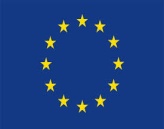 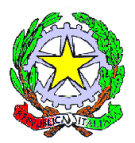 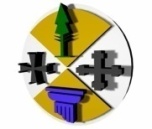 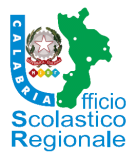 Istituto Comprensivo   Bova Marina- CondofuriVia Montesanto, 26   -   89035 BOVA  MARINA Tel. & fax  0965.761002   C. M. RCIC85200D-e-mail:rcic85200d@istruzione.it – pec: rcic85200d@pec.istruzione.it-sito : www.icbovamarinacondofuri.gov.it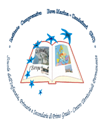 Area 1(ex comma L.129, art.1 legge 107/2015)Indicatori di funzione/Competenzein:Descrittori/Attività da valorizzareEvidenze e riscontriVALUTAZIONE  sintetica  DEL DIRIGENTE livello di performance rispetto ai risultati  e alla documentazione prodotta a) qualità dell'insegnamento e del contributo al miglioramento dell'istituzione scolastica, successo formativo e scolastico deglia-1)Efficacia dell’azione didattica evalutazione degli alunniTotalmente inadeguato Parzialmente adeguato Adeguato BuonoEccellente a-2) Contributo al miglioramento dell'istituzione scolasticaTotalmente inadeguato Parzialmente adeguato Adeguato BuonoEccellentea-3) Miglioramento del successo formativo e scolastico degli allieviTotalmente inadeguato Parzialmente adeguato Adeguato BuonoEccellenteArea 2(ex comma 129, art.1 legge 107/2015)Indicatori di funzione/Competenze in:Descrittori /Attività da valorizzareEvidenze e riscontrib-1) potenziamento delle competenze degli alunniTotalmente inadeguato Parzialmente adeguato Adeguato BuonoEccellenteb) risultati ottenuti daldocente o dal gruppo di docenti in relazione al potenziamento delle competenze degli alunni e dell'innovazione didattica e metodologica, nonché della collaborazione alla ricerca didattica, alla documentazionee alla diffusione di buone pratiche didatticheb-2) potenziamento dell’innovazionedidattica e metodologicaTotalmente inadeguato Parzialmente adeguato Adeguato BuonoEccellenteb-3) azioni finalizzate a migliorare ed arricchire il proprio profilo professionaleTotalmente inadeguato Parzialmente adeguato Adeguato BuonoEccellenteArea 3(ex comma 129, art.1 legge 107/2015)Indicatori di funzione/Competenze in:Descrittori /Attività da valorizzareEvidenze e riscontric) responsabilità assuntenel coordinamento organizzativo e didattico e nella formazionedel personalec-1) organizzazione e collaborazioneTotalmente inadeguato Parzialmente adeguato Adeguato BuonoEccellentenote…………………………….……………………………….                                              Firma del Docente…………………………………………note…………………………….……………………………….                                              Firma del Docente…………………………………………note…………………………….……………………………….                                              Firma del Docente…………………………………………note…………………………….……………………………….                                              Firma del Docente…………………………………………note…………………………….……………………………….                                              Firma del Docente…………………………………………Modalitaà di compilazione della rubrica: -il docente/il gruppo di docenti dovrà riportare SOLO ED ESCLUSIVAMENTE i descrittori/attività da valorizzare ,sulla base dell’esperienza didattica svolta nel corso dell’a.s. 2016/17 .Tali descrittori sono esplicitati nella tabella  allegata al REGOLAMENTO  a.s. 2016/17-Criteri di valorizzazione del merito-Adottati  dal Comitato di Valutazione in data 04/11/2016 ai sensi dei c. 126 e 127 dell’art. 1 della L.107/2015;-in relazione ad ogni attività devono essere elencati i documenti/attività di riferimento (evidenze e riscontri)  e la modalità di documentazione. NON SARANNO TENUTE IN CONSIDERAZIONE VOCI CHE RINVIANO A DOCUMENTI “agli atti” dell’Istituto -i documenti nominati DEVONO ESSERE allegati alla domanda di accesso al bonus in modalità cartacea/digitale (CD) , a corredo della richiesta sia individuale che di gruppo.(progetti e iniziative specifiche, incarichi attribuiti, relazioni, documenti didattici, documenti prodotti, registri , attestati di partecipazione a corsi, a concorsi e manifestazioni,  prove, griglie.Si raccomanda la chiarezza della documentazione esibita. Il Dirigente Scolastico si riserva di valutare anche la competenza documentale del docente Modalitaà di compilazione della rubrica: -il docente/il gruppo di docenti dovrà riportare SOLO ED ESCLUSIVAMENTE i descrittori/attività da valorizzare ,sulla base dell’esperienza didattica svolta nel corso dell’a.s. 2016/17 .Tali descrittori sono esplicitati nella tabella  allegata al REGOLAMENTO  a.s. 2016/17-Criteri di valorizzazione del merito-Adottati  dal Comitato di Valutazione in data 04/11/2016 ai sensi dei c. 126 e 127 dell’art. 1 della L.107/2015;-in relazione ad ogni attività devono essere elencati i documenti/attività di riferimento (evidenze e riscontri)  e la modalità di documentazione. NON SARANNO TENUTE IN CONSIDERAZIONE VOCI CHE RINVIANO A DOCUMENTI “agli atti” dell’Istituto -i documenti nominati DEVONO ESSERE allegati alla domanda di accesso al bonus in modalità cartacea/digitale (CD) , a corredo della richiesta sia individuale che di gruppo.(progetti e iniziative specifiche, incarichi attribuiti, relazioni, documenti didattici, documenti prodotti, registri , attestati di partecipazione a corsi, a concorsi e manifestazioni,  prove, griglie.Si raccomanda la chiarezza della documentazione esibita. Il Dirigente Scolastico si riserva di valutare anche la competenza documentale del docente Modalitaà di compilazione della rubrica: -il docente/il gruppo di docenti dovrà riportare SOLO ED ESCLUSIVAMENTE i descrittori/attività da valorizzare ,sulla base dell’esperienza didattica svolta nel corso dell’a.s. 2016/17 .Tali descrittori sono esplicitati nella tabella  allegata al REGOLAMENTO  a.s. 2016/17-Criteri di valorizzazione del merito-Adottati  dal Comitato di Valutazione in data 04/11/2016 ai sensi dei c. 126 e 127 dell’art. 1 della L.107/2015;-in relazione ad ogni attività devono essere elencati i documenti/attività di riferimento (evidenze e riscontri)  e la modalità di documentazione. NON SARANNO TENUTE IN CONSIDERAZIONE VOCI CHE RINVIANO A DOCUMENTI “agli atti” dell’Istituto -i documenti nominati DEVONO ESSERE allegati alla domanda di accesso al bonus in modalità cartacea/digitale (CD) , a corredo della richiesta sia individuale che di gruppo.(progetti e iniziative specifiche, incarichi attribuiti, relazioni, documenti didattici, documenti prodotti, registri , attestati di partecipazione a corsi, a concorsi e manifestazioni,  prove, griglie.Si raccomanda la chiarezza della documentazione esibita. Il Dirigente Scolastico si riserva di valutare anche la competenza documentale del docente Modalitaà di compilazione della rubrica: -il docente/il gruppo di docenti dovrà riportare SOLO ED ESCLUSIVAMENTE i descrittori/attività da valorizzare ,sulla base dell’esperienza didattica svolta nel corso dell’a.s. 2016/17 .Tali descrittori sono esplicitati nella tabella  allegata al REGOLAMENTO  a.s. 2016/17-Criteri di valorizzazione del merito-Adottati  dal Comitato di Valutazione in data 04/11/2016 ai sensi dei c. 126 e 127 dell’art. 1 della L.107/2015;-in relazione ad ogni attività devono essere elencati i documenti/attività di riferimento (evidenze e riscontri)  e la modalità di documentazione. NON SARANNO TENUTE IN CONSIDERAZIONE VOCI CHE RINVIANO A DOCUMENTI “agli atti” dell’Istituto -i documenti nominati DEVONO ESSERE allegati alla domanda di accesso al bonus in modalità cartacea/digitale (CD) , a corredo della richiesta sia individuale che di gruppo.(progetti e iniziative specifiche, incarichi attribuiti, relazioni, documenti didattici, documenti prodotti, registri , attestati di partecipazione a corsi, a concorsi e manifestazioni,  prove, griglie.Si raccomanda la chiarezza della documentazione esibita. Il Dirigente Scolastico si riserva di valutare anche la competenza documentale del docente Modalitaà di compilazione della rubrica: -il docente/il gruppo di docenti dovrà riportare SOLO ED ESCLUSIVAMENTE i descrittori/attività da valorizzare ,sulla base dell’esperienza didattica svolta nel corso dell’a.s. 2016/17 .Tali descrittori sono esplicitati nella tabella  allegata al REGOLAMENTO  a.s. 2016/17-Criteri di valorizzazione del merito-Adottati  dal Comitato di Valutazione in data 04/11/2016 ai sensi dei c. 126 e 127 dell’art. 1 della L.107/2015;-in relazione ad ogni attività devono essere elencati i documenti/attività di riferimento (evidenze e riscontri)  e la modalità di documentazione. NON SARANNO TENUTE IN CONSIDERAZIONE VOCI CHE RINVIANO A DOCUMENTI “agli atti” dell’Istituto -i documenti nominati DEVONO ESSERE allegati alla domanda di accesso al bonus in modalità cartacea/digitale (CD) , a corredo della richiesta sia individuale che di gruppo.(progetti e iniziative specifiche, incarichi attribuiti, relazioni, documenti didattici, documenti prodotti, registri , attestati di partecipazione a corsi, a concorsi e manifestazioni,  prove, griglie.Si raccomanda la chiarezza della documentazione esibita. Il Dirigente Scolastico si riserva di valutare anche la competenza documentale del docente 